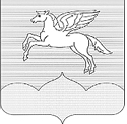 СОБРАНИЕ ДЕПУТАТОВ                                                                        ГОРОДСКОГО ПОСЕЛЕНИЯ «ПУШКИНОГОРЬЕ»ПУШКИНОГОРСКОГО РАЙОНА ПСКОВСКОЙ ОБЛАСТИР Е Ш Е Н И Еот 27.04.2011 г.  № 71рп. Пушкинские Горы(принято на одиннадцатой сессии Собрания депутатовгородского поселения «Пушкиногорье» первого созыва)О внесении изменений и дополнений вРешение Собраний депутатов городского поселения № 42 от 30.11.2010 « О земельном налоге»В соответствии с пунктом 2 статьи 387 Налогового кодекса Российской Федерации, и Уставом муниципального образования городское поселение "Пушкиногорье",        Собрание депутатов городского поселения «Пушкиногорье»РЕШИЛО:1. В Решение Собрания депутатов городского поселения «Пушкиногорье от 30.11.2010 г. № 57 в пункте 7 второй абзац начать со слов «Установить для организаций и физических лиц, являющихся индивидуальными предпринимателями, срок уплаты авансовых платежей по налогу не позднее 30 апреля, 31 июля, 31 октября текущего налогового периода. Сумма авансового платежа определяется как произведение соответствующей налоговой базы и одной четвертой налоговой ставки, установленной пунктом 5 настоящего решения». Далее по тексту.	2. Обнародовать настоящее Решение в установленном Уставом порядке.	3. Настоящее решение вступает в силу после его официального обнародования.Главамуниципального образованиягородское поселение«Пушкиногорье»                                                                            Ю.А. Гусев